                   Online Anti stammering Psycho therapy      Pay &  Book                                                                                                     SURAJ STAMMERING CARE CENTR                                               Whatsapp no  9200824582 ,9300273702 www.surajstammeringcarecentre.com      Discription Online basic Rs 800 theroryOnline silver Rs 3000Online Gold     Rs 5000Online plat Rs 8000Online AdvRs 12000Online Checkup & analysis yesyesyesyesYes Duration per day30min  /day self 30min/day by experts 45min /day by expert60min/day expert90mim/day expTotal Duratuin Upto satisfaction 20 days25days 30days 60days Support after therapy Life time Life time Life time Life time Life time A-Used therapy A-Used therapy A-Used therapy A-Used therapy A-Used therapy 2-Speech therapy Yes Yes Yes Yes yes3-PsychotherapyNoNo No Yes yes4-HypnotherapyNo No Yes  theory No yes5-Beheaveiour Modification therapyNo YesYes Yes yes6-Auto suggesion therapyNo No No Yes yes7-Acupressure TherapyNo No Yes theory Yes  theoryyes8-Motivational therapyyesyesyesyesYes  B -Used Techniques  B -Used Techniques  B -Used Techniques  B -Used Techniques  B -Used Techniques 9- Bouncing techniqueNo  No Yes  if requiredYes if required Yes if required10-Prologation  techniqueYes theory YesYes Yes 11- Imaging therapyYes theoryYesYes Yes yes12-Pause TechniqueYes theoryYesYes Yes yes13- Black management techniqueNo YesYes Yes 14- Air flow techniqueYesYesYes Yes yes15- Visualization techniqueNo No Yes Yes yes16 –Self Hearing  Proccess YesYesYes Yes Yes 17 -Yoga and Meditation YesYesYes Yes Yes 18-- Voice Modulation  Techniques No No No Yes Yes if required Yes if required19- Block correction TechniquesYes theoryyesyesyesYes  tTheory only  tTheory only  tTheory only  tTheory only  tTheory only 20-Indoor Practice No No yesYes yes21-Out door  Practice Yes  Yes Self Self yes22- Group Discurssion No No No Yes yes23-Stage Lucture No Yes Yes Yes yes24- Block bord TeachingNo No No No yes D-  You will learn  D-  You will learn  D-  You will learn  D-  You will learn  D-  You will learn 25-Eys contact YesYesYes Yes Yes 26-Speed controlling YesYesyes27--Proper combination between  brain thouts and speech organs YesYesYes Yes yes28-Talking on mobile YesNo Yes Yes yes29- talking from strengers YesYesyesyesyes30-Taklking in markket  ticket window , bank counter, electric bill  etc Yes No  Yes Yes Yes E - Support after Therapy E - Support after Therapy E - Support after Therapy E - Support after Therapy E - Support after Therapy 31-Whatsapp Yes  life time free Yes- 1 Month 2-month3-MonthMonth  632-Audio and video call  Yes  life time freeYes- 1 Month2-Month33-Month Month  632-Facebook Yes life time free Yes-1  Month2 month yes3-MonthMonth  633-Refresh  therapy Yes 10day Yes  15day2-Month3-Month Month  634-Audio video and softcapy of booksYes life time freeYesYesyesYes F- Medicine  if required F- Medicine  if required F- Medicine  if required F- Medicine  if required F- Medicine  if required 35-Brain tonic No We recommend We recommendWe recommendWe recommend36--Anti anxiety No We recommend We recommendWe recommendWe recommend37-Relaxation and hypertension related No We recommendWe recommendWe recommendWe recommendG-Tool and Devices G-Tool and Devices G-Tool and Devices G-Tool and Devices G-Tool and Devices 38-Practice bookYes  includedyesYes yesYes 39-Respirometer No yesyesNoYes 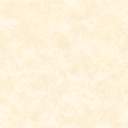 